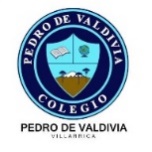 Colegio Pedro de ValdiviaAsignatura: ReligiónProfesor: Bárbara PonceCurso: 7°EL VALOR DE LA HONESTIDADRELIGIÓN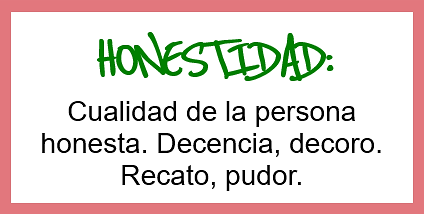 ACTIVIDAD:1-. Lee la historia y luego responde las interrogantes.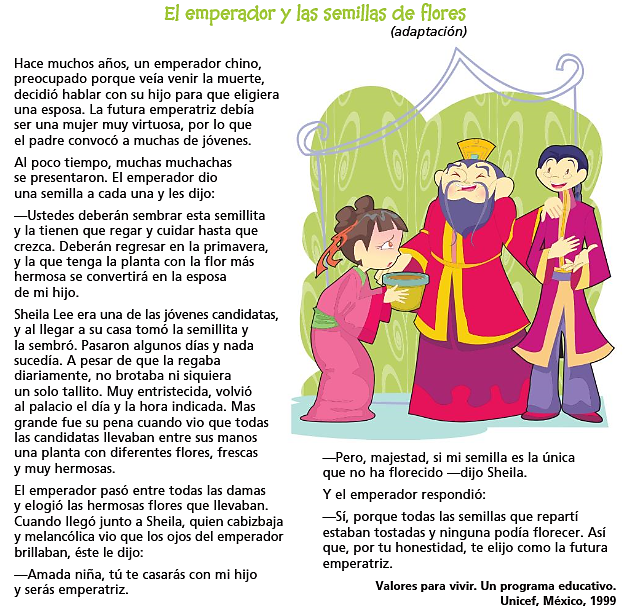 En base al texto anterior responde las siguientes preguntas.1-. ¿Consideras que Sheila era una joven honesta? ¿Cómo lo demostró?2-. ¿Qué significa para ti la honestidad?3-. ¿Crees que todas las personas de tu entorno son honestas? Explica.4-. ¿Cómo habrías actuado si hubieras estado en el lugar de Sheila Lee?5-. Describe alguna situación donde se demostrará el valor de la honestidad.NOMBRE:CURSO:7° BásicoFECHA 28/05/2020 – 04/06/202028/05/2020 – 04/06/2020       OBJETIVO DE APRENDIZAJE (UNIDAD)Comprender el valor de la honestidad.       OBJETIVO DE APRENDIZAJE (UNIDAD)Comprender el valor de la honestidad.HABILIDADES DEL O.AHABILIDADES DEL O.AHABILIDADES DE LA GUIA       OBJETIVO DE APRENDIZAJE (UNIDAD)Comprender el valor de la honestidad.       OBJETIVO DE APRENDIZAJE (UNIDAD)Comprender el valor de la honestidad.CONOCER EL VALOR DE LA HONESTIDAD.CONOCER EL VALOR DE LA HONESTIDAD.x       OBJETIVO DE APRENDIZAJE (UNIDAD)Comprender el valor de la honestidad.       OBJETIVO DE APRENDIZAJE (UNIDAD)Comprender el valor de la honestidad.COMPRENDER EL VALOR DE LA HONESTIDAD.COMPRENDER EL VALOR DE LA HONESTIDAD.x